Fiche de travail Activité 1 : Regardez la vidéo et cochez    la bonne réponse. 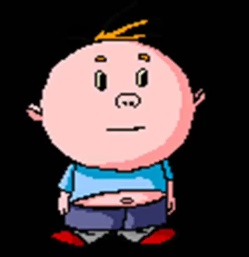 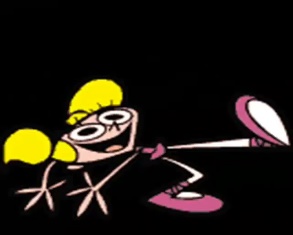 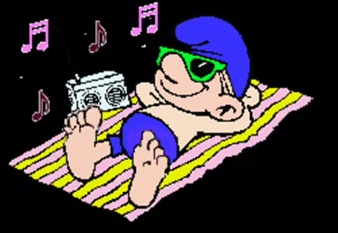 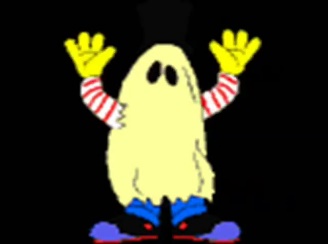 Activité 2: Lisez le texte et cochez    la bonne réponse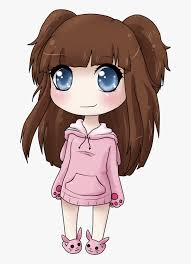 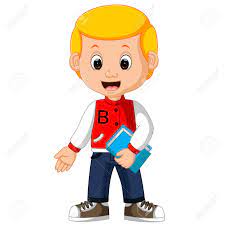 Activité 3 : Reliez les photos et complétez les phrases. 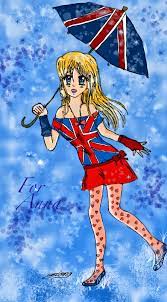 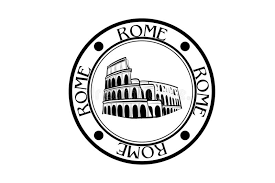        Susan 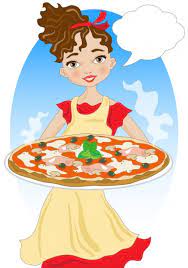 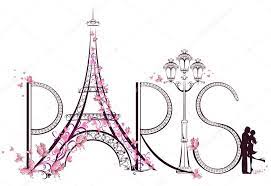          Greta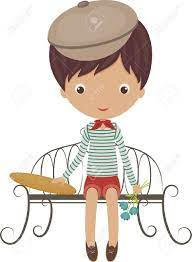 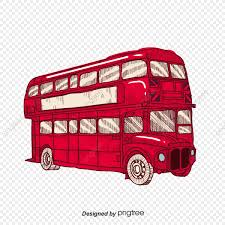         Jean - PaulSusan ……………………………………à …………………………………………………………Greta habite ………………… …………………………………………………………………Jean – Paul …………………………………… à ………………………………………………Activité 4 : Réponds.VraiFauxIl habite à Paris.VraiFauxElle  habite à Paris.VraiFauxIl  habite à MarseilleVraiFauxIl  habite à ToulouseVraiFauxSophie est française. Sophie habite à Paris. Luc est français. Luc est anglais.Luc habite à Londres. 